_________________________________________________________________________________________________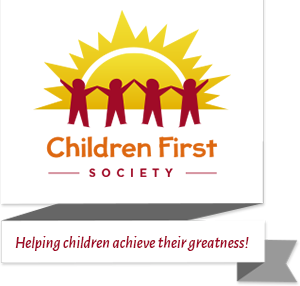 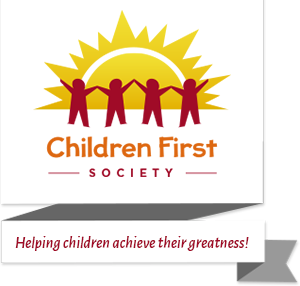 Directors Present: 	Mike Harlow, Deirdre Dager, Stephanie Parkes, Jess Meloche, Candice Layton, Lenora McLeod, Nadine WagnerGwich’in/Inuvialuit Rep:	Vacant (ICC), Vacant (Gwich’in)Staff Present: 	Patricia DavisonTown Rep:		VacantExcused: 		Lindsey WattAbsent:		_________________________________________________________________________________________________AgendaCurrent BusinessCall to order at 8:04 pmAdoption of AgendaResolution: 210119-01Motion to approve the agenda as presented with 6.1 added under ‘new business’.Moved: Nadine WagnerSeconded: Deirdre DagarCarried: YesApproval of MinutesNovember 2020Resolution: 210119-02Motion to approve the minutes from November 2020Moved: Deirdre DagarSeconded: Nadine WagnerCarried: YesDecember 2020Resolution: 210119-03Motion to approve the minutes from December 2020Moved:  Nadine Wagner	Seconded: Deirdre DagarCarried: yesDelegates and Correspondence:N/AReportsExecutive Director’s ReportSharon returns in March from Mat leave.  Public Health has sent a poster regarding vaccinations for staff members.  Staff participated in Professional Development on December 29_Shankers’ Self-RegCo-Chair Report-  On December 18th the final report on Imaging the future of Early Childcare in the NWT was submitted to Rita Muller.  On January 6th Board was supposed to meet with the Premier and Diane.  The Premier was keen to chat with us about Early Childcare.  The meeting got cancelled but we have asked for it to be rescheduled.  Patricia and Lenora presented to the Town at a Council meeting- provided some history of the center, what is happening in the center, how we have survived Covid.  The town is aware that we would now like to be on the agenda monthly.Resolution: 210119-04Motion to accept the co-chair report as presentedMoved:  Jess MelocheSeconded: Nadine WagnerCarried: yesTreasurer’s ReportWe have received funding that we were waiting for and also for funds that are starting to trickle in- our staffing compared to the budget is high.  We have floaters in the building covering illnesses etc.  Patricia will look into the gas and pellets as it looks like we haven’t paid for pellets in a while and our gas bill seems higher than normal.Resolution: 210119-05Motion to accept the Treasurer’s reportMoved:  Nadine Wagner	Seconded: Lenora McLeodCarried: yesFundraising ReportGala Committee Update:  There is an event on Facebook for Feb.13th.  Still waiting for an update from CPH on the approval of our activity.  The event is for 48 people, Nora has provided us with a menu for the event.The First Mega Bingo of the year was on the Sunrise Festival weekend, it appears that we have made around $20 000.Strategic PlanSchedule of ReviewSection 2 - March 2021Section 3 - June 2021Section 4 - September 2021Section 1 - December 2021New BusinessSchedulingLenora is taking a class that is on Tuesday nights.  She will not be able to attend the next three meetings in person but will still continue to provide the agendas and doing the prep work for the meetings.Action Item UpdateNext Meeting(s)February 16, 2021 at 8:00 PMIn-CameraAdjournmentResolution: 210119-06Motion to adjourn the meeting at 8:43 pm. Moved: Deirdre Dagar_________________________________________________________________________________________________Action Items:Dec #01:Dec #02: _________________________________________________________________________________________________Follow up items:Letter to Aurora CollegeYukon UniversityMarketing PlanLandscapingLetter to TOI